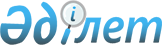 Об организации и объемах общественных работ за счет средств местного бюджета в 2016 году
					
			Утративший силу
			
			
		
					Постановление акимата Ордабасынского района Южно-Казахстанской области от 8 февраля 2016 года № 66. Зарегистрировано Департаментом юстиции Южно-Казахстанской области 16 февраля 2016 года № 3586. Утратило силу постановлением акимата Ордабасынского района Южно-Казахстанской области от 29 апреля 2016 года № 180      Сноска. Утратило силу постановлением акимата Ордабасынского района Южно-Казахстанской области от 29.04.2016 № 180.

      В соответствии с пунктом 2 статьи 31 Закона Республики Казахстан от 23 января 2001 года "О местном государственном управлении и самоуправлении в Республике Казахстан", подпунктом 5) статьи 7 Закона Республики Казахстан от 23 января 2001 года "О занятости населения" и Правилами организации и финансиорвания общественных работ, утвержденный Постановлением Правительства Республики Казахстан от 19 июня 2001 года № 836 акимат Ордабасынского района ПОСТАНОВЛЯЕТ:

      1. Утвердить перечень организаций, в которых будут проводиться оплачиваемые общественные работы в 2016 году, виды, объемы общественных работ и источники их финансирования согласно приложения к настоящему постановлению.

      2. Оплата труда безработных, участвующих в общественных работах, регулируется в соответствии с законодательством Республики Казахстан на основании трудового договора и зависит от количества, качества и сложности выполняемой работы.

      3. Контроль за исполнением настоящего постановления возложить на заместителя акима района Садирмека А.

      4. Настоящее постановление вводится в действие по истечении десяти календарных дней после дня его первого официального опубликования.

 Перечень организаций, в которых будут проводиться оплачиваемые общественные работы в 2016 году, виды, объемы общественных работ и источники их финансирования      

      Примечание: Условия труда общественных работ предусматриваются в трудовом договоре, заключаемым между работодателем и гражданином, участвующем в общественных работах.


					© 2012. РГП на ПХВ «Институт законодательства и правовой информации Республики Казахстан» Министерства юстиции Республики Казахстан
				
      Аким района

С.Сапарбаев
Утверждено постановлением
 акимата Ордабасынского
района №66 
от "8" февраля 2016 года№ п/н

Наименование организаций

Виды работ

Количество людей

Объемы общественных работ

Источник финансирования

1

Государственное учреждение "Аппарат акима Бадамского аульного округа" 

Озеленение, благоустройство, очистка от мусора сельских территорий 

45

40000 квадратных метров

Районный бюджет

2

Государственное учреждение "Аппарат акима Бугунского аульного округа" 

Озеленение, благоустройство, очистка от мусора сельских территорий 

21

30000 квадратных метров

Районный бюджет

3

Государственное учреждение "Аппарат акима Буржарского аульного округа" 

Озеленение, благоустройство, очистка от мусора сельских территорий 

28

35000 квадратных метров

Районный бюджет

4

Государственное учреждение "Аппарат акима Женисского аульного округа округа" 

Озеленение, благоустройство, очистка от мусора сельских территорий 

14

16000 квадратных метров

Районный бюджет

5

Государственное учреждение "Аппарат акима Кажымуканского аульного округа" 

Работа с текущей документацией, отправка факсов, набор и распечатка текстов , доставка корреспонденции

28

500 листов, 250 писем

Районный бюджет

6

Государственное учреждение "Аппарат акима Караспанского аульного округа" 

Озеленение, благоустройство, очистка от мусора сельских территорий 

45

40000 квадратных метров

Районный бюджет

7

Государственное учреждение "Аппарат акима Каракумского аульного округа" 

Озеленение, благоустройство, очистка от мусора сельских территорий 

21

30000 квадратных метров

Районный бюджет

8

Государственное учреждение "Аппарат акима Торткольского аульного округа" 

Озеленение, благоустройство, очистка от мусора сельских территорий 

45

40000 квадратных метров

Районный бюджет

9

Государственное учреждение "Аппарат акима Шубарского аульного округа" 

Озеленение, благоустройство, очистка от мусора сельских территорий 

28

35000 квадратных метров

Районный бюджет

10

Государственное учреждение "Аппарат акима Шубарсуского аульного округа" 

Озеленение, благоустройство, очистка от мусора сельских территорий 

54

48000 квадратных метров

Районный бюджет

11

Республика Казахстан Прокуратура Ордабасинского района Южно-Казахстанской области 

Делопроизводство, доставка почты, ценных бумаг,бандеролей, набор и распечатка текстов на компьютере

10

3800 документов

Районный бюджет

12

Ордабасинский районный суд Южно-Казахстанской области Республики Казахстан

Оказание помощи секретарю канцелярии при регистрации входящей и исходящей документации

10

2000 писем

Районный бюджет

13

Государственное учреждение "Ордабасынский районный отдел внутренних дел"

Оказание помощи в поддержании общественного порядка 

126

10 сельских округов

Районный бюджет

14

Товарищество с ограниченной ответственностью "Темирлан" акимата Ордабасинкого района

Очистка от мусора улиц и территории районного центра, погрузка на автотранспорт 

84

145000 квадратных метров

Районный бюджет

15

Государственное учреждение "Аппарат акима Ордабасынского района"

 

Оказание помощи в обработке архивных документов, подшивка документов

15

2600 документов

Районный бюджет

16

Государственное учреждение "Отдел занятости и социальных программ Ордабасынского района" 

Оказание помощи в обработке архивных документов, подшивка документов 

16

4200 документов

Районный бюджет

17

Коммунальное государственное учреждение "Центр занятости Ордабасинского района" отдела занятости и социальных программ Ордабасинского района

Работа с текущей документацией, набор и распечатка текстов, доставка писем, оказание помощи в обработке архивных документов, подшивка документов 

10

450 листов, 150 писем, 2000 документов

Районный бюджет

Всего:

600

